ПРОЕКТ РЕШЕНИЯ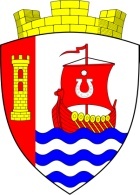 МУНИЦИПАЛЬНОЕ ОБРАЗОВАНИЕ«СВЕРДЛОВСКОЕ ГОРОДСКОЕ ПОСЕЛЕНИЕ»ВСЕВОЛОЖСКОГО МУНИЦИПАЛЬНОГО РАЙОНАЛЕНИНГРАДСКОЙ ОБЛАСТИСОВЕТ ДЕПУТАТОВРЕШЕНИЕ«_____» _________ 2016 года  №_______	                                  городской поселок имени СвердловаВ соответствии с пунктом 11 части 1 статьи 14, частью 4 статьи 15 и частью 3 статьи 43 Федерального закона от 06 октября 2003 года № 131-ФЗ  «Об общих принципах организации местного самоуправления в Российской Федерации», в целях сохранения единой системы библиотечного обслуживания населения, информационно-методического обеспечения, комплектования и обеспечения сохранности библиотечных фондов библиотеки  муниципального образования «Свердловское городское поселение» Всеволожского муниципального района Ленинградской области, руководствуясь Уставом муниципального образования «Свердловское городское поселение» Всеволожского муниципального района Ленинградской области, совет депутатов муниципального образования «Свердловское городское поселение» Всеволожского муниципального района Ленинградской области (далее также – совет депутатов) РЕШИЛ:1. Передать администрации муниципального образования «Всеволожский муниципальный район» Ленинградской области с 01 января 2017 года по 31 декабря 2017 года полномочия по организации библиотечного обслуживания населения, комплектованию и обеспечению сохранности библиотечных фондов библиотеки муниципального образования «Свердловское городское поселение» Всеволожского муниципального района Ленинградской области.2. При формировании бюджета муниципального образования «Свердловское городское поселение» Всеволожского муниципального района Ленинградской области на 2017 год предусмотреть выделение ассигнований из бюджета муниципального образования «Свердловское городское поселение» Всеволожского муниципального района Ленинградской области на реализацию принятого решения.3. Главе администрации муниципального образования «Свердловское городское поселение» Всеволожского муниципального района Ленинградской области заключить с администрацией муниципального образования «Всеволожский муниципальный район» Ленинградской области соответствующее соглашение о передаче, указанных в части 1 настоящего решения, полномочий в пределах средств предусмотренных бюджетом муниципального образования «Свердловское городское поселение» Всеволожского муниципального района Ленинградской области на 2017 год.4. Настоящее решение подлежит официальному опубликованию в газете «Всеволожские вести» (приложение «Невский берег») и размещению на официальном представительстве муниципального образования «Свердловское городское поселение» Всеволожского муниципального района Ленинградской области в информационно – телекоммуникационной сети «Интернет» по адресу: www.sverdlovo-adm.ru.5. Настоящее решение вступает в силу со дня его официального опубликования.6. Контроль за исполнением настоящего решения  возложить на постоянную комиссию совета депутатов по социальным вопросам, торговле и бытовому обслуживанию. Глава МО «Свердловское городское поселение»                                                   М.М. Кузнецова  О передачи полномочий по организации библиотечного обслуживания населения, комплектованию и обеспечению сохранности библиотечных фондов библиотеки муниципального образования «Свердловское городское поселение» Всеволожского муниципального района Ленинградской области     на 2017 год